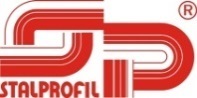 IN8-01 / F1                                                                                	             		     							(Miejscowość, dnia)	
                                                                                                                                                                                           ( Nazwa i adres reklamującego)                                                                                ZGŁOSZENIE REKLAMACYJNEReklamacja niniejsza dotyczy niżej wymienionych materiałów - usług*) z dostawy:         
Nr zamówienia   z dnia  Nr potwierdzenia  
Nr WZ   Nr Faktury*) 
*)Niepotrzebne skreślić Dokładny opis stwierdzonej niezgodności. W przypadku reklamacji jakościowej obowiązkowo przywołać punkt normy dotyczącej niezgodności.Propozycja reklamującego dotycząca sposobu załatwienia reklamacji:Żadna reklamacja nie zostanie rozpatrzona jeśli ten formularz nie zostanie wypełniony, przynajmniej w zakresie pól zaznaczonych kolorem szarym.Telefon kontaktowy do osoby prowadzącej reklamację: 		
                                                                                                                   (podpis osoby upoważnionej)  Nazwa reklamowanego wyrobuNazwa reklamowanego wyrobuNazwa reklamowanego wyrobuIlość                                                                    dostarczona   (Mg)Ilość                                                                    reklamowana (Mg)Numer wytopuWartość reklamacjiWymiarGatunek DługośćIlość                                                                    dostarczona   (Mg)Ilość                                                                    reklamowana (Mg)Numer wytopuWartość reklamacjiSUMASUMAOpis:Opis:Opis:Opis:Opis:Opis:Opis:Załączniki do reklamacji: ● Zdjęcia wyrobu    ● Zdjęcia przywieszki (identyfikatora)      ● Dokumentacja zdjęciowa wyniki badań i pomiarów ●  Inne         Załączniki do reklamacji: ● Zdjęcia wyrobu    ● Zdjęcia przywieszki (identyfikatora)      ● Dokumentacja zdjęciowa wyniki badań i pomiarów ●  Inne         Załączniki do reklamacji: ● Zdjęcia wyrobu    ● Zdjęcia przywieszki (identyfikatora)      ● Dokumentacja zdjęciowa wyniki badań i pomiarów ●  Inne         Załączniki do reklamacji: ● Zdjęcia wyrobu    ● Zdjęcia przywieszki (identyfikatora)      ● Dokumentacja zdjęciowa wyniki badań i pomiarów ●  Inne         Załączniki do reklamacji: ● Zdjęcia wyrobu    ● Zdjęcia przywieszki (identyfikatora)      ● Dokumentacja zdjęciowa wyniki badań i pomiarów ●  Inne         